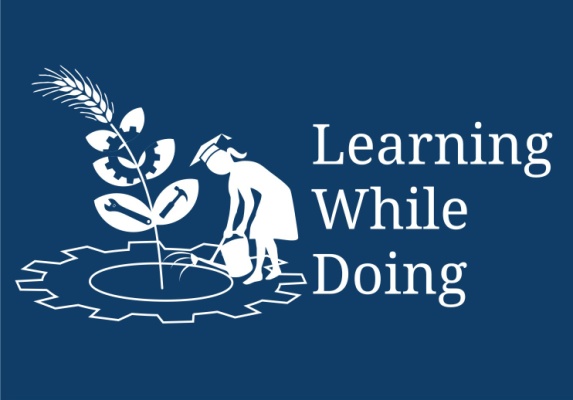 Productive task- Learning  the safety measures for equipments and tools used in the workshopDemonstrate the safe use of equipments and tools used in the workshop by following all the safety guidelines while  constructing a tools box or any such object.Explain which all safety guidelines have you followed while constructing a box or an objectProductive task objective - After going through this unit students will be able to  :Explain how to carefully handle equipments and tools used in the workshop?Demonstrate the safe use of workshop equipments and toolsIntroduction- The word safety refers to, your freedom from danger, injury and damage, and to your personal securityYou might be wondering why to learn about safety why there is so much emphasis on it?You all know cricket right !!!. Can you imagine a below cricketer playing a “world-cup “match without using guards?Obviously..... NO. So, safety  is must in everywhere, irrespective of the task we perform.This OER is designed to introduce you with how to safely use engineering equipments and tools.It is extremely important for you all to know and follow these guidelines before you start using these tools and equipments.in 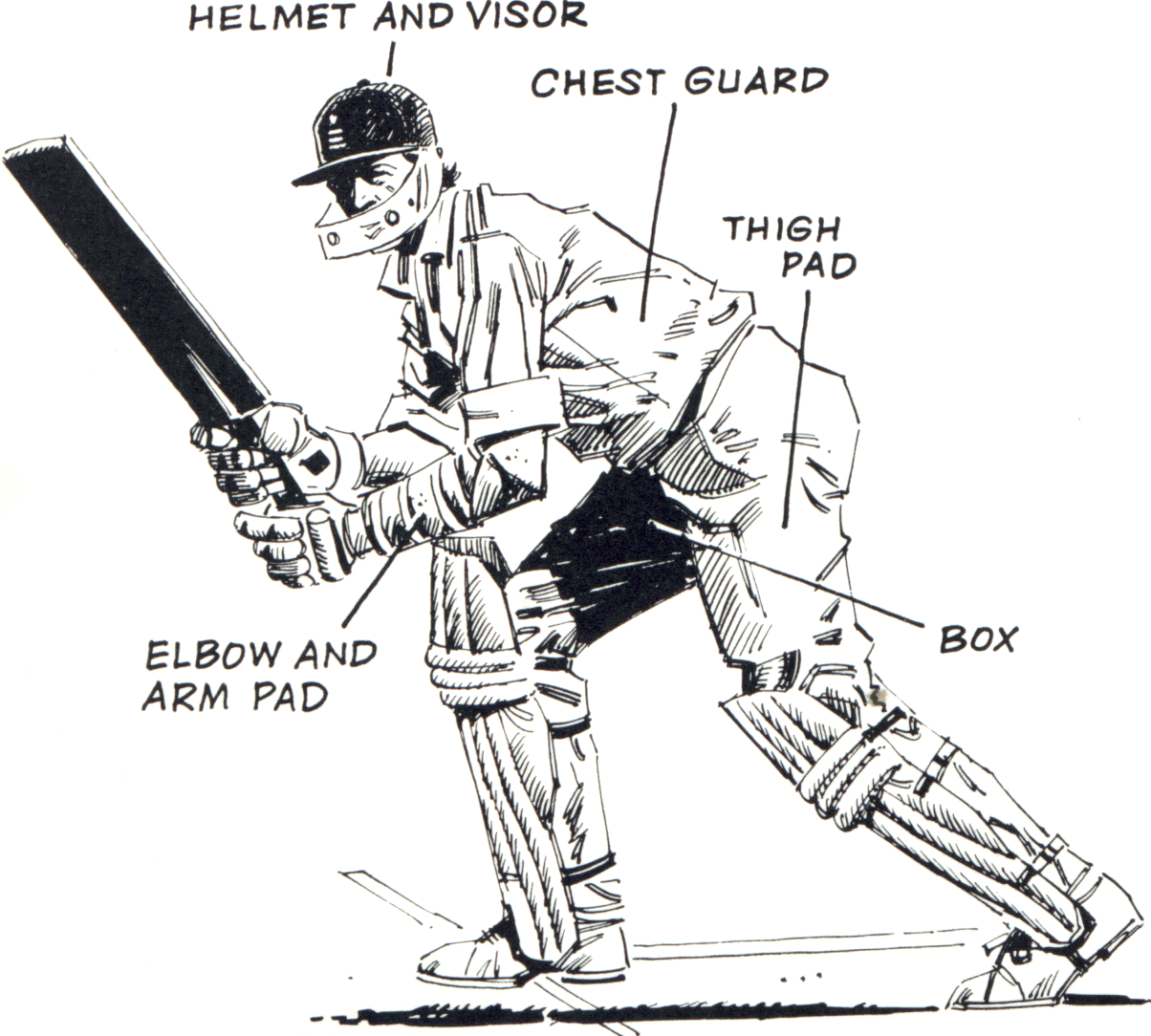 Just the facts :-The Occupational Safety and Health Administration states that most injuries on construction sites involve excavation cave-ins, power tool accidents, falls, electrical hazards, and exposure to potentially dangerous materials 		Working with power tools, you can get an electric shock, lose a finger, lose an eye, or go deaf.  It's especially dangerous to use a tool that's defective, that's been modified, or that's not designed for the job.  Of course, you can also get injured if you use any tool carelessly. By now we all are convinced that, safety is a must… let us learn about the safety guidelines for the tools we use in our engineering workshop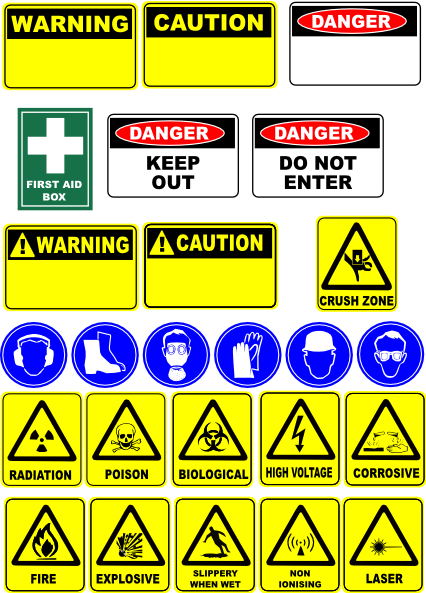 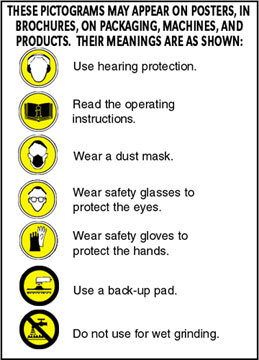 Safety guidelines for equipments or machines used in engineering workshop :.Drilling MachineA drilling machine is a device used to cut holes into or through metal, wood, or other hard surface. This device is normally made of a tapered shank rotated by a motor or by hand (manually). Most drilling machines are made of hard elements like diamond or steel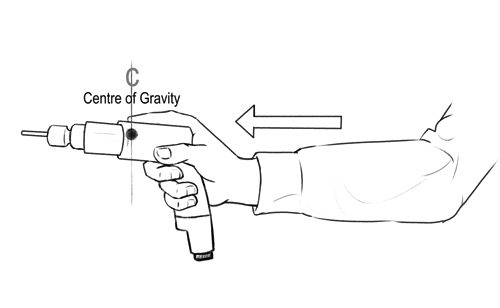 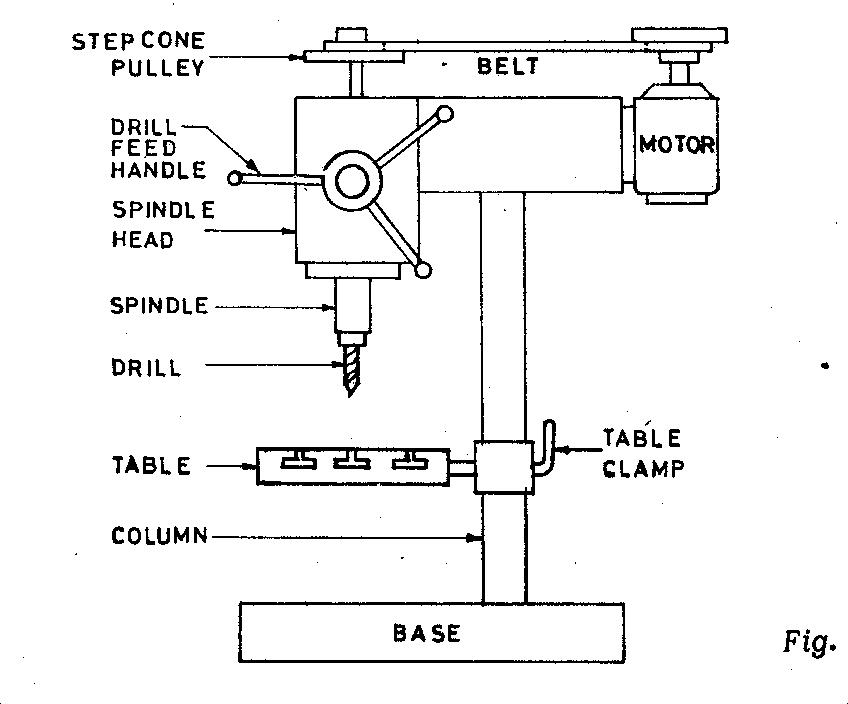 General Precautions for Drilling machineLubrication is important to remove heat and friction.Machines should be cleaned after useChips should be removed using brush.T-slots, grooves, spindles sleeves, belts, pulley should be cleaned.Machines should be lightly oiled to prevent from rustingSafety PrecautionsDo not support the work piece by hand – use work holding device.Use brush to clean the chipNo adjustments while the machine is operatingEnsure for the cutting tools running straight before starting the operation.Ease the feed if drill breaks inside the work piece.Do not wear loose or baggy clothing, ties, jewelry, or sandals. If you have long hair, tie it back or wear a cap — especially when drillingWear eye protection when sawing and drilling. Safety glasses or goggles are inexpensive and available at any hardware store.Do not hold your finger on the switch button while carrying a plugged-in tool — it may start accidentally. Grip all tools firmly.Be sure to work at a safe distance from others.Do not use electric power tools in wet or damp locations.Never carry a power tool by its cord.Never leave a running power tool unattended. Grinding machineThe grinding machine consists of a bed with a fixture to guide and hold the work piece, and a power-driven grinding wheel spinning at the required speed. The speed is determined by the wheel’s diameter and manufacturer’s rating. The user can control the grinding head to travel across a fixed work piece, or the work piece can be moved while the grind head stays in a fixed position.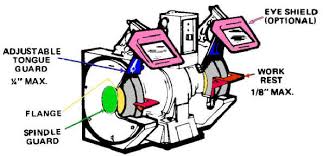 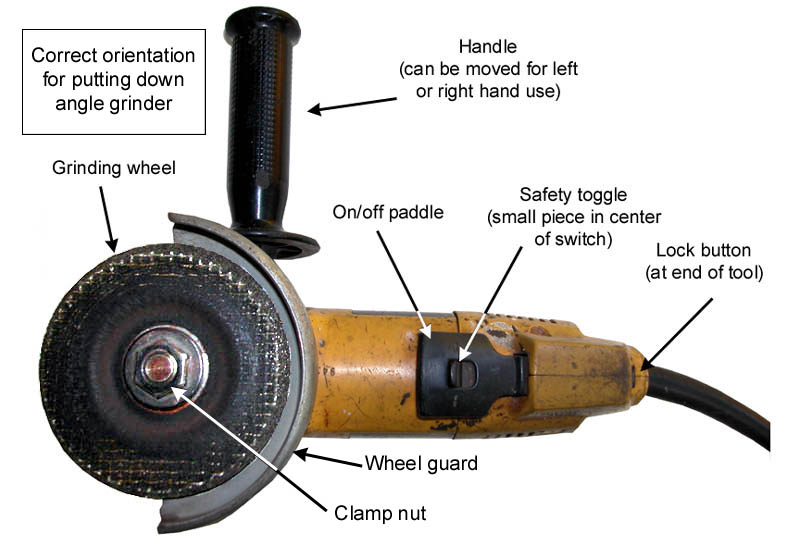 Safety precautions:Grinding machines are used daily in a machine shop. To avoid injuries follow the safety precautions listed below.Wear goggles for all grinding machine operations.Check grinding wheels for cracks before mounting.Never operate grinding wheels at speeds in excess of the		recommended speed.Never adjust the workpiece or work mounting devices when the machine is operating.Do not exceed recommended depth of cut for the grinding wheel or machine.Remove workpiece from grinding wheel before turning machine off.Use proper wheel guards on all grinding machines.On bench grinders, adjust tool rest 1/16 to 1/8 inch from		the wheel.Welding Machine :Welding is joining metal parts (usually) together by heating the surfaces to the point of melting with a blowpipe, electric arc, or other means, and uniting them by pressing, hammering, etc.Two popular welding types:Arc Welding					Gas Welding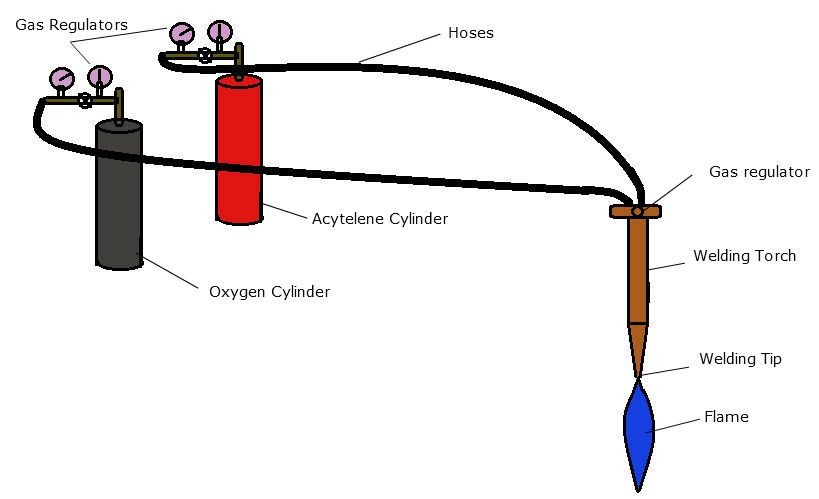 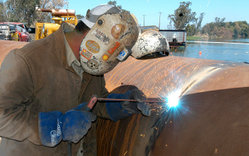 General welding PrecautionsConstruction personnel that is welding should be properly trained and qualifiedInspect work area for fire hazards before weldingMake provisions for ventilation before weldingCompressed gas cylinders should always be secured in an upright position when not in use and handled with extreme care Gas cylinders should be stored at least 20 feet away from flammable materials and heat sourcesOxygen cylinders should be stored at least 20 feet away from gas cylinders and combustible materials.When not possible, use a 5 ft tall noncombustible barrier with a 30 min. fire-resistance rating or betterSafety precautions for welding :Welding booths should be painted with dull finishes so they don’t reflect UV lightEye protection should be used in all welding operationsWear face shields or helmets and goggles or safety glassesUse appropriate filters on eye protectionProtective ClothingFire resistant gauntlet glovesHead capHigh top hard toed shoesLeather apronFace shieldFlame retardant clothingSafety GlassesSafety helmetHearing plugs and/or muffsElectrical HazardsEven though welding generally uses low voltage, there is still a danger of electric shockWet work areas, cramped work spacesFalls, fractures and other accidents can result from electrical exposureEven small shock can cause brain damageDeath can occur from large shocksFire and Explosion PrecautionsNever weld or cut on containers that have held a flammable or combustible material unless the container is thoroughly cleaned or filled with an inert gasA fire inspection should be performed prior to leaving a work area and for at least 30 minutes after the operation is completedFire extinguishers should be nearby, of proper size, type and number for the hazards involvedGas welding PrecautionsWhen transporting and handling, valve cap should be securely in placeCylinders should never be lifted by valve capCylinder valve should be closed when cylinder is  empty, being moved or not in useCylinders should be secured to a pallet, cradle, or sling board for hoistingCylinders should not be dropped, bumped, struck or receive any other huge impactCylinders should be thawed  with warm water when frozen in placeFuel, gas and oxygen hoses must be easily and clearly distinguishable.Oxygen and gas hoses must not be interchangeableWhen oxygen and fuel hoses are taped, no more than 4 inches per foot of hose may be tapedGas and oxygen hoses must be inspected before every shift and removed if defects are found. Torches should be inspected before each shift to detect leaks Tip openings should be kept clean and uncloggedTorches should be lighted by friction lightersArc welding PrecautionsOnly use manual electrode holders designed specifically for arc weldingAll current-carrying parts should be properly insulated for maximum voltage encounteredCables must be properly insulated, flexible and able to handle maximum current required All equipment and cables should be inspected before each shift and should be removed if any defects are foundOperations should be shielded appropriately as to protect other workers in the areaShearing machine :A shearing machine is an industrial machine that cuts metal. An industrial shearing machine generally presses blades down into metal sheets to punch out shapes. These shapes may be the desired end product or they may be the waste product. While shearing metal sheets is most common, other metallic objects may be processed in one of these machines. 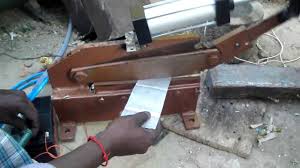 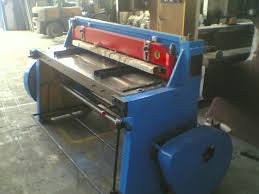 Safety PrecautionsBench shears must be securely fastened to a bench or purpose designed stand. Guards or safety devices must never be removed or adjusted, except by an authorized person for maintenance purposes.Shearing edges should be maintained in good condition, should be distortion free and correctly adjusted.Working parts should be well lubricated and the blades free of rust and dirt.Ensure no slip/trip hazards are present in workspaces and walkways.Sufficient space must exist around the machine to prevent accidental contact with passers by.Familiarise yourself with and check all machine operations and controls.Never use bench shears for cutting metal that is beyond the machine’s capacity with respect to thickness, shape, or type.Material should be properly supported during cutting and industrial type gloves should be worn to protect the hands.Use supports for long material - signpost if a tripping hazard.Manual handling tasks should be assessed and appropriate procedures put in place.Hold material securely to prevent it tilting during the cut.Ensure fingers and limbs are clear before operating the bench shears.When not in use this machine must be locked by, for example, a stout pin through the hole in the blades and kept in place by a padlock.Leave the work area in a safe, clean and tidy state.Closing movements between shearing surfaces and other parts can result in trappingSharp edges on cutters, work pieces can cause cutsSquash/crush and pinch pointsSafety guidelines for tools used in engineering workshop :Hand tools are non-powered. They include hammers, hacksaw, spanners,  chisels, vice, pliers...etc . The greatest hazards posed by hand tools result from misuse and improper maintenance.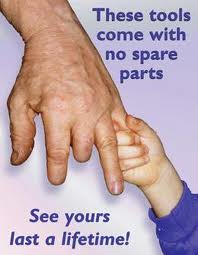 General precautions Using a screwdriver as a chisel may cause the tip of the screwdriver to break and fly, hitting the user Using a tool with a wooden handle (e.g., hammer) if the handle is loose, splintered, or cracked, the head of the tool may fly off and strike the user or another worker;Using a  spanner (wrench) if its jaws are sprung, because it might slip Using impact tools (e.g., chisels, wedges) if they have mushroomed heads, the heads might shatter on impact, sending sharp fragments flying.Hecksaw blades, knives or other tools be directed away from passage-way areas and others working in close proximity. Knives and scissors shall be sharp. Dull tools can be more hazardous than sharp ones;Floors shall be kept as clean and dry as possible to prevent accidental slips with or around dangerous hand tools; andAround flammable substances, sparks produced by iron and steel hand tools can be a dangerous ignition source. Where this hazard exists, spark-resistant tools made from brass, plastic, aluminium or wood shall be used.Disconnect tools when not in use, before servicing and when changing accessories such as blades, bits and cuttersFor further information refer VIDEO LINKs 1. Hand and Power Tool Safety Traininghttp://www.youtube.com/watch?v=THqYYYDg-qM       Productive task 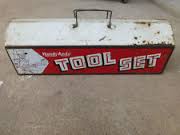 